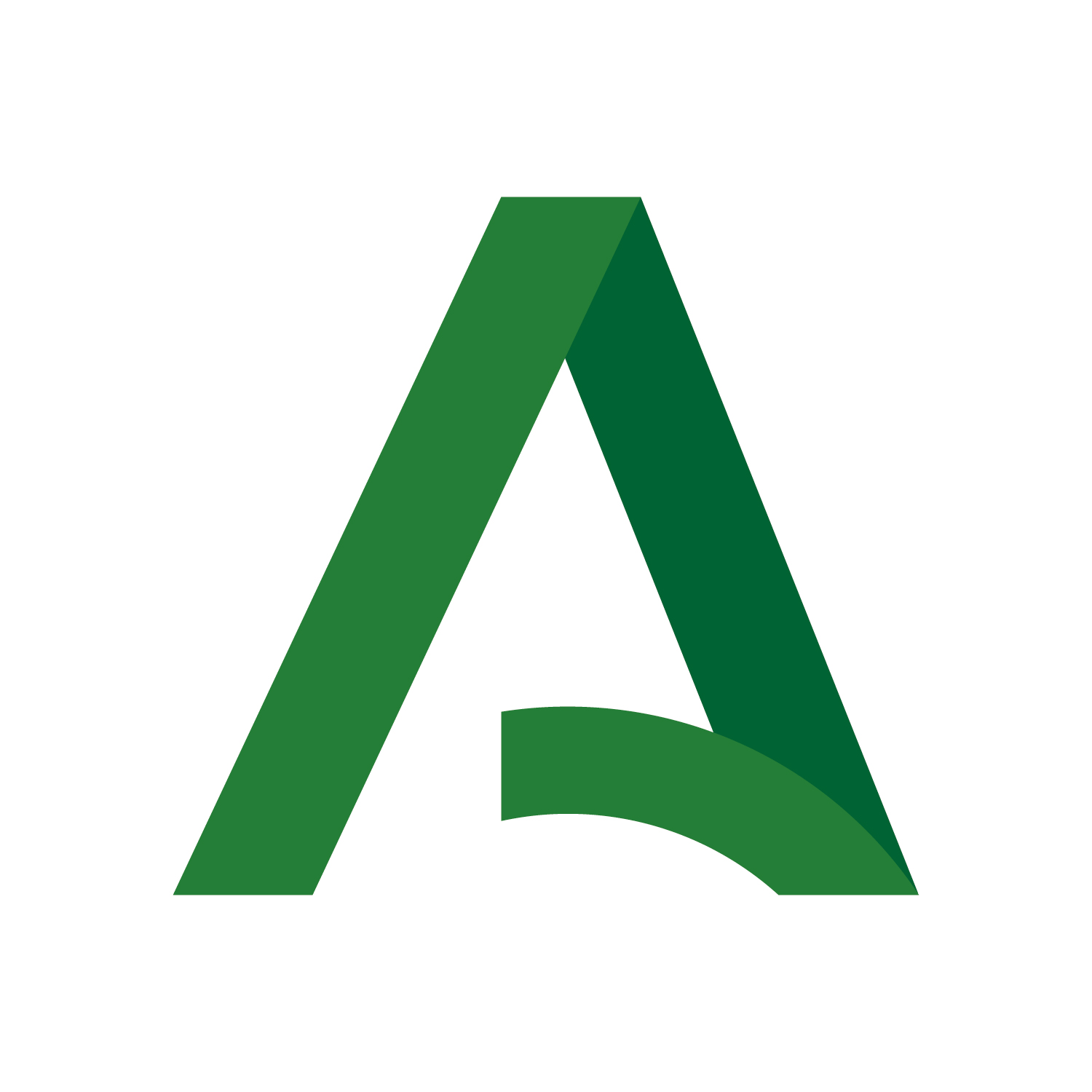 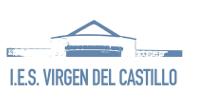 Estimadas Familias:	Durante el presente curso vamos a implantar en el Centro una nueva herramienta para la resolución de los conflictos en el Centro, la cual nos parece fundamental: LA MEDIACIÓN ESCOLAR.	Creemos que podemos avanzar en la adecuada convivencia diaria si tomamos el diálogo y el respeto como bases de nuestras relaciones sociales, profesionales y familiares.	Tras trabajar el tema en las sesiones de tutoría, propusimos a nuestro alumnado la posibilidad de que formasen parte de los equipos de mediadores y mediadoras que queríamos seleccionar para comenzar a trabajar cuanto antes.	Vuestro/a hijo/a ha querido voluntariamente participar en el proceso de formación para convertirse en alumno/a mediador/a para este curso y, seguramente, para los próximos.	Les pedimos que nos entreguen la autorización firmada para que su hijo/a participe en las cinco sesiones propuestas. A saber:Tarde del martes 4 de febrero y tarde del jueves 6 de febrero de 16:00 a 17:30 h.Lunes 3, miércoles 5 y viernes 7 de febrero en horario lectivo de mañana.	Reciban un cordial saludo, de EL GRUPO DE CONVIVENCIA. vº Bº DEL DIRECTOR.Me doy por enterado/a como padre/madre/tutor del alumno/a de la actividad de FORMACIÓN DE MEDIADORES que se celebrará  en el IES Virgen del Castillo; además, doy mi permiso para tomar fotografías durante las sesiones del taller.Fecha y firma: